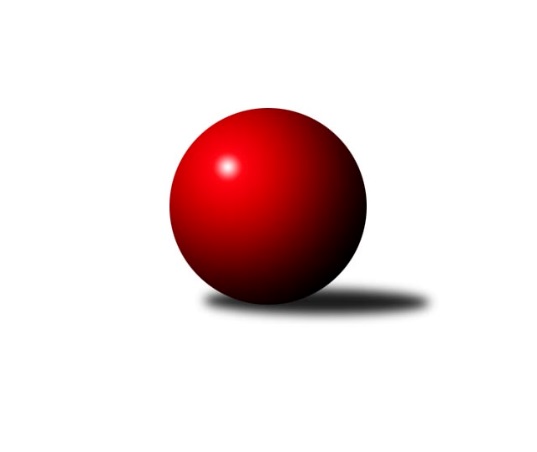 Č.5Ročník 2023/2024	16.7.2024 Sdružený Přebor Plzeňska 2023/2024Statistika 5. kolaTabulka družstev:		družstvo	záp	výh	rem	proh	skore	sety	průměr	body	plné	dorážka	chyby	1.	TJ Baník Stříbro B	5	5	0	0	34.0 : 6.0 	(86.0 : 34.0)	3169	10	2194	975	61	2.	TJ Baník Stříbro C	5	4	0	1	25.0 : 15.0 	(72.5 : 47.5)	2742	8	1924	818	54.6	3.	TJ Dobřany C	5	3	1	1	26.0 : 14.0 	(71.5 : 48.5)	2686	7	1906	780	30.6	4.	SKK Rokycany D	4	3	0	1	20.0 : 12.0 	(52.5 : 43.5)	3064	6	2133	932	73.5	5.	SK Škoda VS Plzeň C	5	2	1	2	18.0 : 22.0 	(53.0 : 67.0)	2897	5	2043	855	80.6	6.	CB Dobřany C	4	2	0	2	15.0 : 17.0 	(37.0 : 59.0)	2697	4	1910	787	55	7.	TJ Sokol Plzeň V C	5	2	0	3	17.0 : 23.0 	(53.5 : 66.5)	2760	4	1972	788	89	8.	TJ Přeštice A	4	1	0	3	15.0 : 17.0 	(46.0 : 50.0)	2651	2	1866	785	44.3	9.	TJ Sokol Plzeň V B	4	0	2	2	12.0 : 20.0 	(45.5 : 50.5)	2716	2	1959	757	87.5	10.	TJ Slavoj Plzeň C	5	1	0	4	11.0 : 29.0 	(47.0 : 73.0)	2750	2	1959	791	94.6	11.	TJ Slavoj Plzeň D	4	0	0	4	7.0 : 25.0 	(35.5 : 60.5)	2647	0	1861	786	59Tabulka doma:		družstvo	záp	výh	rem	proh	skore	sety	průměr	body	maximum	minimum	1.	TJ Baník Stříbro B	3	3	0	0	21.0 : 3.0 	(55.0 : 17.0)	3070	6	3077	3061	2.	TJ Baník Stříbro C	2	2	0	0	12.0 : 4.0 	(35.0 : 13.0)	3029	4	3062	2995	3.	SKK Rokycany D	3	2	0	1	15.0 : 9.0 	(38.0 : 34.0)	3063	4	3100	3032	4.	SK Škoda VS Plzeň C	2	1	1	0	9.0 : 7.0 	(22.5 : 25.5)	2865	3	2881	2848	5.	TJ Přeštice A	2	1	0	1	11.0 : 5.0 	(27.0 : 21.0)	2336	2	2339	2333	6.	TJ Dobřany C	2	1	0	1	9.0 : 7.0 	(32.0 : 16.0)	2434	2	2441	2427	7.	TJ Sokol Plzeň V C	2	1	0	1	9.0 : 7.0 	(26.0 : 22.0)	2868	2	2987	2748	8.	TJ Slavoj Plzeň C	2	1	0	1	5.0 : 11.0 	(19.5 : 28.5)	2800	2	2859	2740	9.	CB Dobřany C	3	1	0	2	9.0 : 15.0 	(29.0 : 43.0)	2950	2	2974	2926	10.	TJ Sokol Plzeň V B	2	0	1	1	5.0 : 11.0 	(22.5 : 25.5)	2913	1	2953	2872	11.	TJ Slavoj Plzeň D	2	0	0	2	6.0 : 10.0 	(20.5 : 27.5)	2961	0	3037	2885Tabulka venku:		družstvo	záp	výh	rem	proh	skore	sety	průměr	body	maximum	minimum	1.	TJ Dobřany C	3	2	1	0	17.0 : 7.0 	(39.5 : 32.5)	2770	5	3025	2336	2.	TJ Baník Stříbro B	2	2	0	0	13.0 : 3.0 	(31.0 : 17.0)	3219	4	3273	3164	3.	TJ Baník Stříbro C	3	2	0	1	13.0 : 11.0 	(37.5 : 34.5)	2599	4	2998	2269	4.	CB Dobřany C	1	1	0	0	6.0 : 2.0 	(8.0 : 16.0)	2444	2	2444	2444	5.	SKK Rokycany D	1	1	0	0	5.0 : 3.0 	(14.5 : 9.5)	3066	2	3066	3066	6.	SK Škoda VS Plzeň C	3	1	0	2	9.0 : 15.0 	(30.5 : 41.5)	2908	2	3031	2805	7.	TJ Sokol Plzeň V C	3	1	0	2	8.0 : 16.0 	(27.5 : 44.5)	2724	2	2992	2301	8.	TJ Sokol Plzeň V B	2	0	1	1	7.0 : 9.0 	(23.0 : 25.0)	2618	1	2782	2453	9.	TJ Přeštice A	2	0	0	2	4.0 : 12.0 	(19.0 : 29.0)	2809	0	2828	2790	10.	TJ Slavoj Plzeň D	2	0	0	2	1.0 : 15.0 	(15.0 : 33.0)	2490	0	2784	2195	11.	TJ Slavoj Plzeň C	3	0	0	3	6.0 : 18.0 	(27.5 : 44.5)	2733	0	2833	2676Tabulka podzimní části:		družstvo	záp	výh	rem	proh	skore	sety	průměr	body	doma	venku	1.	TJ Baník Stříbro B	5	5	0	0	34.0 : 6.0 	(86.0 : 34.0)	3169	10 	3 	0 	0 	2 	0 	0	2.	TJ Baník Stříbro C	5	4	0	1	25.0 : 15.0 	(72.5 : 47.5)	2742	8 	2 	0 	0 	2 	0 	1	3.	TJ Dobřany C	5	3	1	1	26.0 : 14.0 	(71.5 : 48.5)	2686	7 	1 	0 	1 	2 	1 	0	4.	SKK Rokycany D	4	3	0	1	20.0 : 12.0 	(52.5 : 43.5)	3064	6 	2 	0 	1 	1 	0 	0	5.	SK Škoda VS Plzeň C	5	2	1	2	18.0 : 22.0 	(53.0 : 67.0)	2897	5 	1 	1 	0 	1 	0 	2	6.	CB Dobřany C	4	2	0	2	15.0 : 17.0 	(37.0 : 59.0)	2697	4 	1 	0 	2 	1 	0 	0	7.	TJ Sokol Plzeň V C	5	2	0	3	17.0 : 23.0 	(53.5 : 66.5)	2760	4 	1 	0 	1 	1 	0 	2	8.	TJ Přeštice A	4	1	0	3	15.0 : 17.0 	(46.0 : 50.0)	2651	2 	1 	0 	1 	0 	0 	2	9.	TJ Sokol Plzeň V B	4	0	2	2	12.0 : 20.0 	(45.5 : 50.5)	2716	2 	0 	1 	1 	0 	1 	1	10.	TJ Slavoj Plzeň C	5	1	0	4	11.0 : 29.0 	(47.0 : 73.0)	2750	2 	1 	0 	1 	0 	0 	3	11.	TJ Slavoj Plzeň D	4	0	0	4	7.0 : 25.0 	(35.5 : 60.5)	2647	0 	0 	0 	2 	0 	0 	2Tabulka jarní části:		družstvo	záp	výh	rem	proh	skore	sety	průměr	body	doma	venku	1.	TJ Slavoj Plzeň C	0	0	0	0	0.0 : 0.0 	(0.0 : 0.0)	0	0 	0 	0 	0 	0 	0 	0 	2.	TJ Přeštice A	0	0	0	0	0.0 : 0.0 	(0.0 : 0.0)	0	0 	0 	0 	0 	0 	0 	0 	3.	TJ Slavoj Plzeň D	0	0	0	0	0.0 : 0.0 	(0.0 : 0.0)	0	0 	0 	0 	0 	0 	0 	0 	4.	SKK Rokycany D	0	0	0	0	0.0 : 0.0 	(0.0 : 0.0)	0	0 	0 	0 	0 	0 	0 	0 	5.	TJ Dobřany C	0	0	0	0	0.0 : 0.0 	(0.0 : 0.0)	0	0 	0 	0 	0 	0 	0 	0 	6.	CB Dobřany C	0	0	0	0	0.0 : 0.0 	(0.0 : 0.0)	0	0 	0 	0 	0 	0 	0 	0 	7.	TJ Baník Stříbro C	0	0	0	0	0.0 : 0.0 	(0.0 : 0.0)	0	0 	0 	0 	0 	0 	0 	0 	8.	TJ Sokol Plzeň V B	0	0	0	0	0.0 : 0.0 	(0.0 : 0.0)	0	0 	0 	0 	0 	0 	0 	0 	9.	SK Škoda VS Plzeň C	0	0	0	0	0.0 : 0.0 	(0.0 : 0.0)	0	0 	0 	0 	0 	0 	0 	0 	10.	TJ Sokol Plzeň V C	0	0	0	0	0.0 : 0.0 	(0.0 : 0.0)	0	0 	0 	0 	0 	0 	0 	0 	11.	TJ Baník Stříbro B	0	0	0	0	0.0 : 0.0 	(0.0 : 0.0)	0	0 	0 	0 	0 	0 	0 	0 Zisk bodů pro družstvo:		jméno hráče	družstvo	body	zápasy	v %	dílčí body	sety	v %	1.	Karel Smrž 	TJ Baník Stříbro B 	5	/	5	(100%)	19	/	20	(95%)	2.	Zuzana Záveská 	TJ Baník Stříbro B 	5	/	5	(100%)	17.5	/	20	(88%)	3.	Jiří Jelínek 	TJ Dobřany C 	5	/	5	(100%)	17	/	20	(85%)	4.	Stanislav Zoubek 	TJ Baník Stříbro B 	5	/	5	(100%)	16.5	/	20	(83%)	5.	Jan Vlach 	TJ Baník Stříbro B 	5	/	5	(100%)	14	/	20	(70%)	6.	Jiří Vavřička 	SKK Rokycany D 	4	/	4	(100%)	12.5	/	16	(78%)	7.	Zdeněk Eichler 	CB Dobřany C 	4	/	4	(100%)	12	/	16	(75%)	8.	Jiří Karlík 	TJ Sokol Plzeň V C 	4	/	5	(80%)	15	/	20	(75%)	9.	Petr Trdlička 	TJ Dobřany C 	4	/	5	(80%)	14	/	20	(70%)	10.	Petr Zíka 	SK Škoda VS Plzeň C 	4	/	5	(80%)	13	/	20	(65%)	11.	Koloman Lázók 	TJ Dobřany C 	4	/	5	(80%)	12	/	20	(60%)	12.	David Junek 	TJ Baník Stříbro C 	3	/	3	(100%)	11	/	12	(92%)	13.	Michal Pilař 	SKK Rokycany D 	3	/	3	(100%)	8	/	12	(67%)	14.	Karel Vavřička 	TJ Přeštice A 	3	/	3	(100%)	7.5	/	12	(63%)	15.	Miroslav Hrad 	TJ Baník Stříbro C 	3	/	4	(75%)	13	/	16	(81%)	16.	Patrik Kolář 	TJ Sokol Plzeň V B 	3	/	4	(75%)	11	/	16	(69%)	17.	Martin Karkoš 	TJ Sokol Plzeň V B 	3	/	4	(75%)	10	/	16	(63%)	18.	Pavel Troch 	TJ Sokol Plzeň V C 	3	/	4	(75%)	9	/	16	(56%)	19.	Karel Ganaj 	TJ Baník Stříbro C 	3	/	5	(60%)	14.5	/	20	(73%)	20.	Pavel Spisar 	TJ Baník Stříbro C 	3	/	5	(60%)	13	/	20	(65%)	21.	Martin Andrš 	TJ Baník Stříbro C 	3	/	5	(60%)	12	/	20	(60%)	22.	Jan Valdman 	TJ Sokol Plzeň V C 	3	/	5	(60%)	11.5	/	20	(58%)	23.	Martin Krištof 	TJ Dobřany C 	3	/	5	(60%)	11	/	20	(55%)	24.	Roman Janota 	TJ Přeštice A 	2	/	2	(100%)	8	/	8	(100%)	25.	Jindřich Mašek 	TJ Sokol Plzeň V C 	2	/	2	(100%)	4	/	8	(50%)	26.	David Wohlmuth 	SKK Rokycany D 	2	/	3	(67%)	10	/	12	(83%)	27.	Veronika Nováková 	TJ Slavoj Plzeň C 	2	/	3	(67%)	9	/	12	(75%)	28.	Milan Kubát 	TJ Přeštice A 	2	/	3	(67%)	7	/	12	(58%)	29.	Jiří Hůrka 	TJ Baník Stříbro B 	2	/	3	(67%)	6.5	/	12	(54%)	30.	Miroslav Šteffl 	TJ Přeštice A 	2	/	4	(50%)	11	/	16	(69%)	31.	Libor Vít 	TJ Sokol Plzeň V B 	2	/	4	(50%)	10	/	16	(63%)	32.	Jan Kraus 	TJ Slavoj Plzeň C 	2	/	4	(50%)	8.5	/	16	(53%)	33.	Alexander Kalas 	TJ Slavoj Plzeň D 	2	/	4	(50%)	8.5	/	16	(53%)	34.	Karel Jindra 	SK Škoda VS Plzeň C 	2	/	4	(50%)	8	/	16	(50%)	35.	Matěj Beníšek 	SKK Rokycany D 	2	/	4	(50%)	8	/	16	(50%)	36.	Rudolf Březina 	TJ Slavoj Plzeň D 	2	/	4	(50%)	7	/	16	(44%)	37.	Kamila Novotná 	CB Dobřany C 	2	/	4	(50%)	5.5	/	16	(34%)	38.	Natálie Bajerová 	TJ Slavoj Plzeň D 	2	/	4	(50%)	5	/	16	(31%)	39.	Jaromír Kotas 	TJ Slavoj Plzeň C 	2	/	5	(40%)	10	/	20	(50%)	40.	Zdeněk Weigl 	SK Škoda VS Plzeň C 	2	/	5	(40%)	9	/	20	(45%)	41.	Petr Beneš 	TJ Baník Stříbro C 	2	/	5	(40%)	8	/	20	(40%)	42.	Václava Flaišhanzová 	SK Škoda VS Plzeň C 	2	/	5	(40%)	7.5	/	20	(38%)	43.	Milan Gleissner 	TJ Dobřany C 	1	/	1	(100%)	4	/	4	(100%)	44.	Karel Majner 	SK Škoda VS Plzeň C 	1	/	1	(100%)	4	/	4	(100%)	45.	Ondřej Musil 	CB Dobřany C 	1	/	1	(100%)	2	/	4	(50%)	46.	Václav Štych 	TJ Dobřany C 	1	/	1	(100%)	2	/	4	(50%)	47.	Josef Tětek 	TJ Sokol Plzeň V B 	1	/	1	(100%)	2	/	4	(50%)	48.	Josef Hora 	TJ Přeštice A 	1	/	1	(100%)	2	/	4	(50%)	49.	Petr Bohuslav 	SKK Rokycany D 	1	/	2	(50%)	5	/	8	(63%)	50.	Veronika Šulcová 	CB Dobřany C 	1	/	2	(50%)	4	/	8	(50%)	51.	Pavel Šulc 	CB Dobřany C 	1	/	2	(50%)	4	/	8	(50%)	52.	Milan Vlček 	TJ Baník Stříbro B 	1	/	3	(33%)	6	/	12	(50%)	53.	Jaroslav Honsa 	TJ Slavoj Plzeň C 	1	/	3	(33%)	6	/	12	(50%)	54.	Petr Sloup 	TJ Dobřany C 	1	/	3	(33%)	5.5	/	12	(46%)	55.	Zdeňka Nová 	CB Dobřany C 	1	/	3	(33%)	5	/	12	(42%)	56.	Jaroslav Zavadil 	TJ Přeštice A 	1	/	3	(33%)	4.5	/	12	(38%)	57.	Andrea Pytlíková 	SKK Rokycany D 	1	/	3	(33%)	4	/	12	(33%)	58.	Miroslav Čepický 	TJ Přeštice A 	1	/	3	(33%)	4	/	12	(33%)	59.	Jan Beníšek 	SKK Rokycany D 	1	/	3	(33%)	3	/	12	(25%)	60.	Dalibor Henrich 	TJ Slavoj Plzeň C 	1	/	3	(33%)	2	/	12	(17%)	61.	Michal Duchek 	TJ Baník Stříbro B 	1	/	4	(25%)	6.5	/	16	(41%)	62.	Iva Černá 	TJ Slavoj Plzeň C 	1	/	4	(25%)	5	/	16	(31%)	63.	Vendula Blechová 	CB Dobřany C 	1	/	4	(25%)	4.5	/	16	(28%)	64.	František Vaněček 	TJ Sokol Plzeň V B 	1	/	4	(25%)	4.5	/	16	(28%)	65.	Matyáš Luhan 	TJ Slavoj Plzeň D 	1	/	4	(25%)	4.5	/	16	(28%)	66.	Jiří Kroupa 	TJ Přeštice A 	1	/	4	(25%)	2	/	16	(13%)	67.	Šárka Sýkorová 	SK Škoda VS Plzeň C 	1	/	5	(20%)	9.5	/	20	(48%)	68.	Jan Mertl 	TJ Dobřany C 	1	/	5	(20%)	6	/	20	(30%)	69.	Oldřich Lohr 	TJ Sokol Plzeň V C 	1	/	5	(20%)	5	/	20	(25%)	70.	Václav Brožík 	TJ Slavoj Plzeň D 	0	/	1	(0%)	2	/	4	(50%)	71.	Josef Michal 	TJ Přeštice A 	0	/	1	(0%)	0	/	4	(0%)	72.	Hana Hofreitrová 	TJ Slavoj Plzeň C 	0	/	2	(0%)	3	/	8	(38%)	73.	Alena Nekulová 	SKK Rokycany D 	0	/	2	(0%)	2	/	8	(25%)	74.	Josef Fišer 	CB Dobřany C 	0	/	2	(0%)	0	/	8	(0%)	75.	Jiří Diviš 	TJ Sokol Plzeň V C 	0	/	2	(0%)	0	/	8	(0%)	76.	Marcela Hessová 	CB Dobřany C 	0	/	2	(0%)	0	/	8	(0%)	77.	Jan Jirovský 	TJ Sokol Plzeň V B 	0	/	3	(0%)	5	/	12	(42%)	78.	Vlastimil Hlavatý 	TJ Slavoj Plzeň D 	0	/	3	(0%)	4.5	/	12	(38%)	79.	Václav Pavlíček 	TJ Sokol Plzeň V B 	0	/	3	(0%)	3	/	12	(25%)	80.	Jiří Hebr 	SK Škoda VS Plzeň C 	0	/	3	(0%)	1	/	12	(8%)	81.	Hana Spisarová 	TJ Baník Stříbro C 	0	/	3	(0%)	1	/	12	(8%)	82.	Hana Vosková 	TJ Slavoj Plzeň D 	0	/	4	(0%)	4	/	16	(25%)	83.	Václav Reithmaier 	TJ Slavoj Plzeň C 	0	/	4	(0%)	2	/	16	(13%)	84.	Radek Pěnička 	TJ Sokol Plzeň V C 	0	/	5	(0%)	7	/	20	(35%)Průměry na kuželnách:		kuželna	průměr	plné	dorážka	chyby	výkon na hráče	1.	SKK Rokycany, 1-4	3038	2120	917	75.0	(506.4)	2.	CB Dobřany, 1-4	2979	2094	885	78.7	(496.6)	3.	TJ Slavoj Plzeň, 1-4	2882	2031	850	80.1	(480.4)	4.	Sokol Plzeň V, 1-4	2880	2039	841	76.3	(480.0)	5.	Stříbro, 1-4	2867	2007	859	71.6	(478.0)	6.	SK Škoda VS Plzeň, 1-4	2825	2022	802	90.3	(470.9)	7.	TJ Dobřany, 1-2	2395	1711	684	19.8	(399.2)	8.	TJ Přeštice, 1-2	2300	1663	637	0.0	(383.5)Nejlepší výkony na kuželnách:SKK Rokycany, 1-4TJ Baník Stříbro B	3273	3. kolo	Michal Pilař 	SKK Rokycany D	587	3. koloSKK Rokycany D	3100	3. kolo	Michal Duchek 	TJ Baník Stříbro B	584	3. koloSKK Rokycany D	3056	5. kolo	Karel Smrž 	TJ Baník Stříbro B	579	3. koloSKK Rokycany D	3032	1. kolo	Michal Pilař 	SKK Rokycany D	578	5. koloSK Škoda VS Plzeň C	2889	1. kolo	Jiří Vavřička 	SKK Rokycany D	565	1. koloTJ Sokol Plzeň V C	2879	5. kolo	Zuzana Záveská 	TJ Baník Stříbro B	562	3. kolo		. kolo	Jan Vlach 	TJ Baník Stříbro B	551	3. kolo		. kolo	Jan Beníšek 	SKK Rokycany D	542	5. kolo		. kolo	Michal Pilař 	SKK Rokycany D	540	1. kolo		. kolo	Petr Bohuslav 	SKK Rokycany D	537	3. koloCB Dobřany, 1-4TJ Baník Stříbro B	3164	5. kolo	Karel Smrž 	TJ Baník Stříbro B	572	5. koloSK Škoda VS Plzeň C	3031	3. kolo	Stanislav Zoubek 	TJ Baník Stříbro B	559	5. koloCB Dobřany C	2974	5. kolo	Karel Majner 	SK Škoda VS Plzeň C	557	3. koloCB Dobřany C	2949	1. kolo	Zdeněk Eichler 	CB Dobřany C	544	5. koloCB Dobřany C	2926	3. kolo	Zdeněk Eichler 	CB Dobřany C	539	3. koloTJ Slavoj Plzeň C	2833	1. kolo	Zdeněk Eichler 	CB Dobřany C	536	1. kolo		. kolo	Petr Zíka 	SK Škoda VS Plzeň C	535	3. kolo		. kolo	Zdeněk Weigl 	SK Škoda VS Plzeň C	527	3. kolo		. kolo	Kamila Novotná 	CB Dobřany C	526	1. kolo		. kolo	Milan Vlček 	TJ Baník Stříbro B	521	5. koloTJ Slavoj Plzeň, 1-4SKK Rokycany D	3066	4. kolo	Jiří Vavřička 	SKK Rokycany D	565	4. koloTJ Slavoj Plzeň D	3037	4. kolo	Petr Bohuslav 	SKK Rokycany D	561	4. koloTJ Dobřany C	3025	5. kolo	David Wohlmuth 	SKK Rokycany D	538	4. koloTJ Sokol Plzeň V C	2992	3. kolo	Jan Valdman 	TJ Sokol Plzeň V C	537	3. koloTJ Slavoj Plzeň D	2885	3. kolo	Martin Krištof 	TJ Dobřany C	537	5. koloTJ Slavoj Plzeň C	2859	5. kolo	Rudolf Březina 	TJ Slavoj Plzeň D	536	4. koloTJ Slavoj Plzeň C	2740	2. kolo	Jaromír Kotas 	TJ Slavoj Plzeň C	534	5. koloTJ Sokol Plzeň V B	2453	2. kolo	Jan Mertl 	TJ Dobřany C	531	5. kolo		. kolo	Patrik Kolář 	TJ Sokol Plzeň V B	530	2. kolo		. kolo	Pavel Troch 	TJ Sokol Plzeň V C	522	3. koloSokol Plzeň V, 1-4TJ Baník Stříbro C	2998	1. kolo	Jan Valdman 	TJ Sokol Plzeň V C	560	4. koloTJ Sokol Plzeň V C	2987	4. kolo	Martin Karkoš 	TJ Sokol Plzeň V B	558	1. koloTJ Sokol Plzeň V B	2953	3. kolo	David Junek 	TJ Baník Stříbro C	544	1. koloTJ Dobřany C	2949	3. kolo	Patrik Kolář 	TJ Sokol Plzeň V B	540	3. koloTJ Sokol Plzeň V B	2872	1. kolo	Martin Andrš 	TJ Baník Stříbro C	539	2. koloTJ Baník Stříbro C	2858	2. kolo	Pavel Troch 	TJ Sokol Plzeň V C	528	2. koloTJ Sokol Plzeň V C	2748	2. kolo	Miroslav Hrad 	TJ Baník Stříbro C	523	1. koloTJ Slavoj Plzeň C	2676	4. kolo	Martin Karkoš 	TJ Sokol Plzeň V B	516	3. kolo		. kolo	Martin Andrš 	TJ Baník Stříbro C	509	1. kolo		. kolo	Koloman Lázók 	TJ Dobřany C	507	3. koloStříbro, 1-4TJ Baník Stříbro B	3077	2. kolo	David Junek 	TJ Baník Stříbro C	598	3. koloTJ Baník Stříbro B	3073	4. kolo	Stanislav Zoubek 	TJ Baník Stříbro B	582	2. koloTJ Baník Stříbro C	3062	3. kolo	Stanislav Zoubek 	TJ Baník Stříbro B	556	1. koloTJ Baník Stříbro B	3061	1. kolo	Martin Andrš 	TJ Baník Stříbro C	554	3. koloTJ Baník Stříbro C	2995	5. kolo	David Junek 	TJ Baník Stříbro C	542	5. koloTJ Přeštice A	2828	4. kolo	Karel Vavřička 	TJ Přeštice A	541	4. koloSK Škoda VS Plzeň C	2805	5. kolo	Karel Smrž 	TJ Baník Stříbro B	535	1. koloTJ Slavoj Plzeň D	2784	2. kolo	Karel Ganaj 	TJ Baník Stříbro C	532	3. koloTJ Slavoj Plzeň C	2691	3. kolo	Michal Duchek 	TJ Baník Stříbro B	529	4. koloTJ Sokol Plzeň V C	2301	1. kolo	Stanislav Zoubek 	TJ Baník Stříbro B	528	4. koloSK Škoda VS Plzeň, 1-4SK Škoda VS Plzeň C	2881	4. kolo	Josef Tětek 	TJ Sokol Plzeň V B	523	4. koloSK Škoda VS Plzeň C	2848	2. kolo	Zdeněk Weigl 	SK Škoda VS Plzeň C	521	2. koloTJ Přeštice A	2790	2. kolo	Petr Zíka 	SK Škoda VS Plzeň C	519	2. koloTJ Sokol Plzeň V B	2782	4. kolo	Roman Janota 	TJ Přeštice A	516	2. kolo		. kolo	Zdeněk Weigl 	SK Škoda VS Plzeň C	513	4. kolo		. kolo	Karel Jindra 	SK Škoda VS Plzeň C	503	4. kolo		. kolo	Karel Vavřička 	TJ Přeštice A	502	2. kolo		. kolo	Petr Zíka 	SK Škoda VS Plzeň C	498	4. kolo		. kolo	Patrik Kolář 	TJ Sokol Plzeň V B	495	4. kolo		. kolo	Šárka Sýkorová 	SK Škoda VS Plzeň C	484	4. koloTJ Dobřany, 1-2CB Dobřany C	2444	2. kolo	Kamila Novotná 	CB Dobřany C	435	2. koloTJ Dobřany C	2441	4. kolo	Jiří Jelínek 	TJ Dobřany C	432	4. koloTJ Dobřany C	2427	2. kolo	Martin Krištof 	TJ Dobřany C	429	4. koloTJ Baník Stříbro C	2269	4. kolo	Pavel Spisar 	TJ Baník Stříbro C	424	4. kolo		. kolo	Ondřej Musil 	CB Dobřany C	423	2. kolo		. kolo	Martin Krištof 	TJ Dobřany C	423	2. kolo		. kolo	Milan Gleissner 	TJ Dobřany C	420	4. kolo		. kolo	Vendula Blechová 	CB Dobřany C	419	2. kolo		. kolo	Koloman Lázók 	TJ Dobřany C	419	2. kolo		. kolo	Petr Trdlička 	TJ Dobřany C	407	4. koloTJ Přeštice, 1-2TJ Přeštice A	2339	5. kolo	Karel Vavřička 	TJ Přeštice A	436	1. koloTJ Dobřany C	2336	1. kolo	Roman Janota 	TJ Přeštice A	433	1. koloTJ Přeštice A	2333	1. kolo	Milan Kubát 	TJ Přeštice A	417	5. koloTJ Slavoj Plzeň D	2195	5. kolo	Alexander Kalas 	TJ Slavoj Plzeň D	412	5. kolo		. kolo	Jiří Jelínek 	TJ Dobřany C	412	1. kolo		. kolo	Martin Krištof 	TJ Dobřany C	399	1. kolo		. kolo	Jaroslav Zavadil 	TJ Přeštice A	399	5. kolo		. kolo	Koloman Lázók 	TJ Dobřany C	393	1. kolo		. kolo	Jiří Kroupa 	TJ Přeštice A	391	5. kolo		. kolo	Miroslav Šteffl 	TJ Přeštice A	391	1. koloČetnost výsledků:	8.0 : 0.0	1x	7.0 : 1.0	5x	6.0 : 2.0	5x	5.0 : 3.0	2x	4.0 : 4.0	2x	3.0 : 5.0	4x	2.0 : 6.0	3x	1.0 : 7.0	2x	0.0 : 8.0	1x